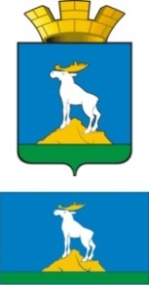 ГЛАВА  НИЖНЕСЕРГИНСКОГО ГОРОДСКОГО ПОСЕЛЕНИЯПОСТАНОВЛЕНИЕ06.08.2020 г.  № 237 г. Нижние Серги Об утверждении  муниципальной программы «Энергосбережение и повышение энергетической эффективности  Нижнесергинского городского поселения до 2024 года» Руководствуясь Федеральным законом от 23.11.2009 № 261-ФЗ «Об энергосбережении и повышении энергетической эффективности и о внесении изменений в отдельные законодательные акты Российской Федерации», Постановлением Правительства Российской Федерации от 31.12.2009 № 1225 «О требованиях к региональным и муниципальным программам энергосбережения и повышения энергетической эффективности», Постановлением Главы Нижнесергинского городского поселения от 20.03.2014 № 66 «Об утверждении порядка формирования и реализации муниципальных программ в Нижнесергинском городском поселении» с изменениями от 24.09.2014 № 347, ПОСТАНОВЛЯЮ:Утвердить  муниципальную программу «Энергосбережение и повышение энергетической эффективности  Нижнесергинского городского поселения до 2024 года» (прилагается).    2. Настоящее постановление разместить на официальном сайте Нижнесергинского городского поселения в сети «Интернет».    3.      Контроль за исполнением настоящего постановления оставляю за собой.	Глава Нижнесергинского 	городского поселения                                                          А.М. Чекасин      